ΣΥΛΛΟΓΟΣ  ΕΚΠΑΙΔΕΥΤΙΚΩΝ                                                                                Αρ. Εξερχ: 41/Α/2022           Π. Ε.  ΑΙΓΑΛΕΩ           Ρ. Φεραίου 20  ΤΗΛ.- FAX :  210-5906587                                                                                    Αιγάλεω   21/ 02/ 2022                                                                                   Προς: Τα μέλη του Συλλόγου μας.                                                                      Κοινοποίηση: Δ.Σ της Δ.Ο.Ε, Συλλόγους Εκπ/κών Π. Ε. της χώραςΘέμα: Η απεργία είναι συνταγματικό μας δικαίωμα. Δεν τιμωρείται. Νικά! Η ποινικοποίηση της απεργίας δε θα περάσει!    Σε μια απονενοημένη προσπάθεια να ξεμπερδεύει με τους χιλιάδες εκπαιδευτικούς που αντιστέκονται στην «αξιολόγησή» συμμετέχοντας στην Απεργία Αποχή, το Υπουργείο προχώρησε σε μια  αυταρχική και παράνομη πράξη ποινικοποίησης του απεργιακού δικαιώματος. Δεν μας κάνει εντύπωση. Αφού οι απειλές και οι εκβιασμοί δεν έπιασαν μέχρι τώρα, προχώρησε ένα βήμα παρακάτω. Αυτή τη φορά με έγγραφα που στάλθηκαν απευθείας προς τους συναδέλφους/ισσες διευθυντές/ντριες –προϊσταμένες/ους που μαζί με τους Συλλόγους Διδασκόντων των αντίστοιχων σχολείων συμμετέχουν καθολικά στην Απεργία-Αποχή που κήρυξαν τα Πρωτοβάθμια Σωματεία τους και δεν ανάρτησαν αξιολόγηση στις πλατφόρμες του ΙΕΠ, εκπαιδευτικούς που έμπρακτα δηλώνουν την αντίστασή τους στα σχέδια  της Κυβέρνησης. Τα έγγραφα αυτά κάνουν λόγο για εφαρμογή διατάξεων του νόμου 4823/21, για «αποφάσεις» του Γενικού Γραμματέα του Υπουργείου και αφορούν το πάγωμα των Μ.Κ και της υπηρεσιακής εξέλιξης.Το Δ.Σ του Συλλόγου Εκπαιδευτικών Π.Ε Αιγάλεω δηλώνουμε κατ’ αρχήν τα παρακάτω:- Το Υπουργείο μας κήρυξε Πόλεμο! Καλούμε όλα τα εκπαιδευτικά σωματεία καθώς και κάθε σωματείο σε δημόσιο κι ιδιωτικό τομέα να στηρίξει έμπρακτα τους απεργούς που διώκονται γιατί απέργησαν! Καλούμε τα συνδικάτα, τις ομοσπονδίες ΔΟΕ/ΟΛΜΕ/ΑΔΕΔΥ και κάθε συνδικάτο σε δημόσιο κι ιδιωτικό τομέα, την Ομοσπονδία γονέων, τις ενώσεις και τους συλλόγους γονέων να στηρίξουν τους αγωνιστές εκπαιδευτικούς που δίνουν μάχη για τη στήριξη του δημόσιου σχολείου ενάντια στην προσπάθεια αντιδραστικής μετάλλαξής του. Καλούμε κάθε εκπαιδευτικό και κάθε εργαζόμενο απ’ άκρη σε άκρη της χώρας να στηρίξει τους εκπαιδευτικούς που διώκονται γιατί απέργησαν, γιατί αρνήθηκαν να αναρτήσουν στις αξιολογοπλατφόρμες του ΙΕΠ, στις πλατφόρμες κατηγοριοποίησης, υποχρηματοδότησης και προσαρμογης του σχολείου στις ανάγκες της αγοράς.- Είμαστε υπερήφανοι για τους 114 Διευθυντές/ντριες, Προϊσταμένους/ες οι οποίες μαζί με πάρα πολλούς απλούς συναδέλφους/ισσες αντί να κοιτάξουν το προσωπικό τους συμφέρον επέλεξαν να ακολουθήσουν τις συλλογικές αποφάσεις των Συλλόγων τους, να σεβαστούν και να τιμήσουν τον εκπαιδευτικό και παιδαγωγικό τους ρόλο. Σφίγγουμε το χέρι και δηλώνουμε ότι θα είμαστε στο πλευρό τους και δε θα αφήσουμε κανέναν να αγγίξει ούτε τρίχα από το κεφάλι τους. Για άλλη μια φορά υπενθυμίζουμε στο ΥΠΑΙΘ, τον Κόπτση και την Κεραμέως ότι:- Τα σωματεία έχουν νόμιμα προκηρύξει απεργία-αποχή, με τις ενέργειές ήδη δημοσιευμένες προς όλους, η οποία καλύπτει συνδικαλιστικά τα μέλη μας για να μην προχωρήσουν σε καμία ενέργεια σχετιζόμενη με την αξιολόγηση.- Με βάση αυτό, η μη ανάρτηση αποτίμησης και προγραμματισμού αποτελεί συνταγματικά κατοχυρωμένο δικαίωμα των Διευθυντών/ντριών, Προϊσταμένων!- Το δικαίωμα στην απεργία δεν έχει καταργηθεί! Με αγώνες και με αίμα εργατικό έχει κατοχυρωθεί στο Σύνταγμα και προστατεύεται. Είναι γελασμένοι αν νομίζουν ότι με αυθαιρεσίες μπορούν να μας τρομοκρατήσουν. Ισχύει το τεκμήριο νομιμότητας που διέπει τη συνταγματικά κατοχυρωμένη απεργία που για να κηρυχτεί παράνομη πρέπει υποχρεωτικά το κράτος – εργοδότης να προσφύγει στα δικαστήρια κι αυτά να την κηρύξουν παράνομη! Χρειάζονται ακόμα, έστω και για τα μάτια του κόσμου οι δικαστικές αποφάσεις και δεν αρκούν «οι εντολές των βασιλιάδων».-  Θα  υπερασπιστούμε με όλες μας τις δυνάμεις, αποφασιστικά, συντονισμένα και αταλάνευτα και δεν θα τους επιτρέψουμε να ακουμπήσουν  κανέναν/καμία εκπαιδευτικό που δεν συμμετέχει στην αξιολόγηση, γιατί αντιδρά στη προσαρμογή του σχολείου στις ανάγκες της αγοράς, με όποιον τρόπο και με όποιο ρόλο (διευθυντές/ντριες – προϊσταμένους/ες, συντονιστές/ριες ομάδων δράσης, συλλόγους διδασκόντων). - Είναι αυτονόητο καθήκον των εκπαιδευτικών Σωματείων να παρέχουν κάθε κάλυψη (νομική, οικονομική κλπ) των διωκόμενων απεργών. Με τον ίδιο τρόπο αντιμετωπίσαμε και στο παρελθόν τέτοιες ακραίες αυθαιρεσίες - σημειώνουμε ότι υπάρχει το θετικό προηγούμενο δεδικασμένο όπου απορρίφθηκαν στα δικαστήρια αντίστοιχες κυρώσεις από τη μάχη ενάντια στην αξιολόγηση στο δημόσιο.- Η αυθαιρεσία και ο αυταρχισμός της Κυβέρνησης στα σχολεία, αποδεικνύει ένα και μοναδικό πράγμα: Αποτελεί ζήτημα ζωής για τον κόσμο της εκπαίδευσης να αποτρέψει το ολέθριο κι αποτρόπαιο σχέδιο της Κυβέρνησης και του ΥΠΑΙΘ! Αυτοί που τολμούν κι απειλούν τόσο ξεδιάντροπα, που θέλουν τους εκπαιδευτικούς υποταγμένα ανθρωπάκια που θα φοβούνται και τον ίσκιο τους, μετατρέπουν τον χώρο εργασίας μας σε κάτεργο διοικητικής αυθαιρεσίας, διευθυντικής επιβολής και παντελούς έλλειψης δημοκρατίας όπου θα κυριαρχεί ο κανιβαλισμός, ο ανταγωνισμός, η κατηγοριοποίηση σε βάρος των παιδιών των φτωχών λαϊκών στρωμάτων, των μαθητριών/των μας.- Το μήνυμά μας είναι καθαρό: Στηρίζουμε περήφανα την επιλογή μας να σταθούμε αταλάντευτα στην συλλογική μας απόφαση να υπερασπιστούμε το δημόσιο σχολείο και τα παιδιά! Κανείς να μην τολμήσει να αμφισβητήσει το δικαίωμα στην απεργία! Το ζήτημα αυτό ξεπερνάει τα όρια των σχολείων μας και της εκπαίδευσης. Είναι αιτία πολέμου για όλο το εργατικό κίνημα και ΔΕΝ θα επιτρέψουμε σε κανένα να παίξει μ΄ αυτό. Οφείλει όλο το συνδικαλιστικό κίνημα σε πρωτοβάθμιο, δευτεροβάθμιο και τριτοβάθμιο επίπεδο να πάρει θέση.- Καλούμε τη ΔΟΕ και την ΟΛΜΕ να προχωρήσουν τώρα: σε κήρυξη Απεργίας Αποχής για να στηρίξουν τις αποφάσεις των πρωτοβάθμιων σωματείων και των απεργών, σε πολιτικές αποφάσεις καταγγελίας της κυβερνητικής επίθεσης στο απεργιακό δικαίωμα, να δηλώσουν ότι θα μπουν μπροστά και  θα υπερασπίσουν κάθε συνάδελφο/ισσα που δεν συμμετέχει στην αξιολόγηση, με όποιο τρόπο και με όποιο ρόλο, και να ξεκαθαρίσει ότι κάθε ενέργεια εναντίον συναδέλφων/ισσων θα λογιστεί και θα αντιμετωπιστεί συλλογικά ως ενέργεια ενάντια στο εκπαιδευτικό και το συνδικαλιστικό κίνημα. Να δηλώσουν πλήρη συνδικαλιστική, νομική και οικονομική στήριξη των σωματείων και των εκπαιδευτικών.Η απεργία δεν τιμωρείται! Νικά! Κάτω τα χέρια σας από τις/τους απεργούς! Η  ποινικοποίηση της απεργίας δε θα περάσει! Καμιά κύρωση, καμιά ποινή σε όσες/ους αγωνίζονται ενάντια στην αξιολόγηση και τη διάλυση του δημόσιου σχολείου! Οι απειλές και τα ραβασάκια του Υπουργείου θα ακυρωθούν!Παράνομο το Υπουργείο και τα έγγραφα που στέλνει στους/στις απεργούς δ/ντες-ντριες-προϊσταμένες-ους!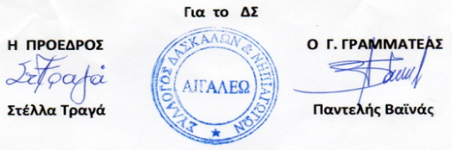 